МІНІСТЕРСТВО ОСВІТИ І НАУКИ УКРАЇНИДЕПАРТАМЕНТ ОСВІТИ І НАУКИКІРОВОГРАДСЬКОЇ ОБЛДЕРЖАДМІНІСТРАЦІЇДЕРЖАВНИЙ НАВЧАЛЬНИЙ ЗАКЛАД „ПРОФЕСІЙНО – ТЕХНІЧНЕ УЧИЛИЩЕ № . НОВОУКРАЇНКА”Наказ  31 грудня  2021 року                                                   	                       № 195м. НовоукраїнкаПро затвердженняплану - контролю освітнього  процесу на січень місяць 2022 року  	На підставі плану роботи  закладу на 2021 – 2022 рік, з метою ефективного управління освітньою  діяльністю училища,Н А К АЗ У Ю:Затвердити план заходів контролю освітнього процесу в училищі.План заходів довести до відома відповідальних посадових осіб на нараді при директорові та розмістити на сайті закладу.План заходів довести до відома педагогічних працівників на ІМН та розмістити в кабінетах директора та відповідальних осіб.Контроль за виконанням наказу залишаю за собою. Директор                                           Наталія СЕРБІНАЗ А Т В Е Р Д Ж Е Н О:Наказ № 195 від 31.12.2021 рокуПлан контролю освітнього процесу на січень  2022 рокуЗ А Т В Е Р Д Ж Е Н О:Наказ № 195 від 31.12.2021 рокуКонтроль уроків загальноосвітньої підготовкиКонтроль уроків професійно – практичної підготовки№ з/пЗміст роботиФорми узагальненняВідповідальні посадові особи1.Виконання заходів , щодо впровадження Закону України «Про освіту» з питань розбудови внутрішньої системи забезпечення якості освіти Нарада при директорові,Заступники директораметодистстарший майстер2.Контроль проведення організаційних заходів по підготовці випускних груп до ДКАІМНЗаступники директора , ст. майстер3.Підготовка та подання річної статистичної та бухгалтерської звітностіНарада при директорові, Відповідальні посадові особи4.Підсумки освітнього процесу за 1 семестр. Аналіз директорських контрольних робіт за 1 семестр Засідання педагогічної ради,наказЗаступники директора5.Виконання плану роботи училища за 1 семестрЗасідання педагогічної ради , наказАдміністрація , методист, ст.. майстер6.Стан викладання навчальних предметів професійно-теоретичного циклу, дотримання критеріїв оцінювання навчальних досягнень учнів, академічної доброчесності.Засідання педради наказЗаступник директора з НВР7.Дотримання методичних рекомендацій МОН та МОЗ щодо дотримання протиепідемічних заходів в період карантинуНарада при директоровіКерівники структурних підрозділів8.Аналіз системи право-виховної роботи в навчальних групах за 1 семестрЗасідання педагогічної радинаказЗаступник директора з НВхР9.Виконання заходів по впровадженню системи НАССР, організація харчування учнів відповідно до вимог чинного законодавстваНарада при директоровіРобоча група по НАССР10.Аналіз стану травматизму за 2021 рікЗасідання педагогічної радинаказІнженер з ОП11.Система національно-патріотичного виховання та військово-спортивної підготовки в позаурочній роботіЗасідання педагогічної радинаказЗаступник директора з НВхРКерівники фізвиховання12.Закупівлі за державні кошти за системою ProZZoroЗасідання тендерного комітетуПосадові особи тендерного комітету13.Виконання Закону України «Про відкритість використання публічних коштів» та Закону України «Про освіту» ст. 30.Нарада при директоровіГоловний бухгалтер,юрисконсульт14.Виконання профорієнтаційних заходів Центру розвитку  кар’єри Нарада при директоровіЗаступник директора з НВхР№ з/пПрофесія, предметВикладачФорма узагальненняВідповідальні1.МатематикаЛисенко Л.В.Засідання МКАдміністрація, методист№ з/пПрофесія, предметМайстер в/нФорма узагальненняВідповідальні1.Кухар; КондитерПеребейнос Л.П.Засідання педрадинаказАдміністрація, методист,ст.. майстер2.Електрогазозварник Колесник П.І.Засідання педрадинаказАдміністрація, методист,ст.. майстер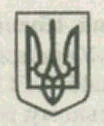 